KRYTERIA OCENIANIA SZKOŁA PODSTAWOWA 
Z ODDZIAŁEM PRZEDSZKOLNYM  
IM.PROF.ALFONSA HOFFMANNA W GRÓDKU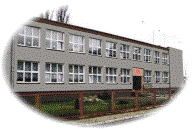 Przedmiotowy System Oceniania FizykaKlasa 7Zasady ogólne: Na podstawowym poziomie wymagań uczeń powinien wykonać zadania obowiązkowe (łatwe – na stopień dostateczny i bardzo łatwe – na stopień dopuszczający); niektóre czynności ucznia mogą być wspomagane przez nauczyciela (np. wykonywanie doświadczeń, rozwiązywanie problemów, przy czym na stopień dostateczny uczeń wykonuje je pod kierunkiem nauczyciela, na stopień dopuszczający – przy pomocy nauczyciela lub innych uczniów). Czynności wymagane na poziomach wymagań wyższych niż poziom podstawowy uczeń powinien wykonać samodzielnie (na stopień dobry – niekiedy może jeszcze korzystać z niewielkiego wsparcia nauczyciela). W przypadku wymagań na stopnie wyższe niż dostateczny uczeń wykonuje zadania dodatkowe (na stopień dobry – umiarkowanie trudne; na stopień bardzo dobry – trudne). Wymagania umożliwiające uzyskanie stopnia celującego obejmują wymagania na stopień bardzo dobry, a ponadto wykraczające poza obowiązujący program nauczania (uczeń jest twórczy, rozwiązuje zadania problemowe w sposób niekonwencjonalny, potrafi dokonać syntezy wiedzy i na tej podstawie sformułować hipotezy badawcze i zaproponować sposób ich weryfikacji, samodzielnie prowadzi badania o charakterze naukowym, z własnej inicjatywy pogłębia swoją wiedzę, korzystając z różnych źródeł, poszukuje zastosowań wiedzy w praktyce, dzieli się swoją wiedzą z innymi uczniami, osiąga sukcesy w konkursach pozaszkolnych). Wymagania ogólne – uczeń:wykorzystuje pojęcia i wielkości fizyczne do opisu zjawisk oraz wskazuje ich przykłady w otaczającej rzeczywistości,rozwiązuje problemy z wykorzystaniem praw i zależności fizycznych,planuje i przeprowadza obserwacje lub doświadczenia oraz wnioskuje na podstawie ich wyników,posługuje się informacjami pochodzącymi z analizy materiałów źródłowych, w tym tekstów popularnonaukowych.sprawnie komunikuje się,Ponadto uczeń:sprawnie wykorzystuje narzędzia matematyki,poszukuje, porządkuje, krytycznie analizuje oraz wykorzystuje informacje z różnych źródeł,
 • potrafi pracować w zespole.Sposoby sprawdzania osiągnięć edukacyjnych ucznia: Osiągnięcia edukacyjne ucznia są sprawdzane:ustnie (waga 0,2),pisemnie (waga 0,5),praktycznie, tzn. w trakcie wykonywania doświadczeń (waga 0,3).Ocena klasyfikacyjna jest średnią ważoną ocen cząstkowych. suma ocen „ustne” ∙ 0,2 + suma ocen „pisemne” ∙ 0,5 + suma ocen „praktyczne” ∙ 0,3Ocena = liczba ocen „ustne” ∙ 0,2 + liczba ocen „pisemne” ∙ 0,5 + liczba ocen „praktyczne” ∙ 0,3Na ocenę klasyfikacyjną mają wpływ również: aktywność na lekcji i zaangażowanie w naukę. Czynniki te w szczególności są brane pod uwagę, gdy ocena jest pośrednia, np. 4,5. Warunki i tryb uzyskania wyższej niż przewidywana oceny klasyfikacyjnej Zgodne z zapisami w statucie szkoły. Podwyższając przewidywaną ocenę klasyfikacyjną, uczeń powinien wykazać się umiejętnościami określonymi w wymaganiach na oczekiwaną ocenę w zakresie tych elementów oceny, z których jego osiągnięcia nie spełniały wymagań. Na przykład, jeśli słabą stroną ucznia były oceny „ustne”, sprawdzanie odbywa się ustnie.Klasa 8Przemiany energii w zjawiskach cieplnych8. Drgania i fale sprężyste9. O elektryczności statycznej10. O prądzie elektrycznym11. O zjawiskach magnetycznych12. Optyka, czyli nauka o świetleStopień dopuszczającyStopień dostatecznyStopień dobryStopień bardzo dobry1. PIERWSZE SPOTKANIE Z FIZYKĄ1. PIERWSZE SPOTKANIE Z FIZYKĄUczeń:określa, czym zajmuje się fizykawymienia podstawowe metody badań stosowane w fizycerozróżnia pojęcia: ciało fizyczne i substancja oraz podaje odpowiednie przykładyprzelicza jednostki czasu (sekunda, minuta, godzina)wybiera właściwe przyrządy pomiaroweUczeń:podaje przykłady powiązań fizyki z życiem codziennym, techniką, medycyną oraz innymi dziedzinami wiedzyrozróżnia pojęcia: obserwacja, pomiar, doświadczeniewyjaśnia, co to są wielkości fizyczne i na czym polegają pomiary wielkości fizycznych; rozróżnia pojęcia wielkość fizyczna i jednostka danej wielkościUczeń:podaje przykłady wielkości fizycznych wraz z ich jednostkami w układzie SI; zapisuje podstawowe wielkości fizyczne (posługując się odpowiednimi symbolami) wraz z jednostkami (długość, masa, temperatura, czas)szacuje rząd wielkości spodziewanego wyniku pomiaru, np. długości, czasuUczeń:podaje przykłady osiągnięć fizyków cennych dla rozwoju cywilizacji (współczesnej techniki i technologii)wyznacza niepewność pomiarową przy pomiarach wielokrotnychprzewiduje skutki różnego rodzaju oddziaływańpodaje przykłady rodzajów i skutków		Stopień dopuszczającyStopień dostatecznyStopień dobryStopień bardzo dobry (np. do pomiaru długości, czasu)oblicza wartość średnią wyników pomiaru (np. długości, czasu)wyodrębnia z tekstów, tabel i rysunków informacje kluczoweprzestrzega zasad bezpieczeństwa podczas wykonywania obserwacji, pomiarów i doświadczeńwymienia i rozróżnia rodzaje oddziaływań (elektrostatyczne, grawitacyjne, magnetyczne, mechaniczne) oraz podaje przykłady oddziaływań podaje przykłady skutków oddziaływań w życiu codziennymposługuje się pojęciem siły jako miarą oddziaływańwykonuje doświadczenie (badanie rozciągania gumki lub sprężyny), korzystając z jego opisuposługuje się jednostką siły; wskazuje siłomierz jako przyrząd służący do pomiaru siłyodróżnia wielkości skalarne (liczbowe) od wektorowych i podaje odpowiednie przykładyrozpoznaje i nazywa siłę ciężkościrozpoznaje i nazywa siły ciężkości i sprężystościrożróżnia siłę wypadkową i siłę równoważącąokreśla zachowanie się ciała w przypadku działania na nie sił równoważących sięcharakteryzuje układ jednostek SIprzelicza wielokrotności i podwielokrotności (mikro-, mili-, centy-, hekto-, kilo-, mega-)przeprowadza wybrane pomiary i doświadczenia, korzystając z ich opisów (np. pomiar długości ołówka, czasu staczania się ciała po pochylni)wyjaśnia, dlaczego żaden pomiar nie jest idealnie dokładny i co to jest niepewność pomiarowa oraz uzasadnia, że dokładność wyniku pomiaru nie może być większa niż dokładność przyrządu pomiarowegowyjaśnia, w jakim celu powtarza się pomiar kilka razy, a następnie z uzyskanych wyników oblicza średniąwyjaśnia, co to są cyfry znaczącezaokrągla wartości wielkości fizycznych do podanej liczby cyfr znaczącychwykazuje na przykładach, że oddziaływania są wzajemnewymienia i rozróżnia skutki oddziaływań (statyczne i dynamiczne)odróżnia oddziaływania bezpośrednie i na odległość, podaje odpowiednie przykłady tych oddziaływaństosuje pojącie siły jako działania skierowanego (wektor); wskazuje wartość, kierunek i zwrot wektora siłyprzedstawia siłę graficznie (rysuje wektor siły)doświadczalnie wyznacza wartość siły za pomocą siłomierza albo wagi analogowej lub cyfrowej (mierzy wartość siły za pomocą siłomierza)zapisuje wynik pomiaru siły wraz z jej jednostką oraz z uwzględnieniem informacji o niepewnościwyznacza i rysuje siłę wypadkową dla dwóch sił o jednakowych kierunkachopisuje i rysuje siły, które się równoważąokreśla cechy siły wypadkowej dwóch sił działających wzdłuż tej samej prostej i siły równoważącej inną siłępodaje przykłady sił wypadkowych i równoważących się z życia codziennegoprzeprowadza doświadczenia:− badanie różnego rodzaju oddziaływań,− badanie cech sił, wyznaczanie średniej siły,wskazuje czynniki istotne i nieistotne dla wyniku pomiaru lub doświadczeniaposługuje się pojęciem niepewności pomiarowej; zapisuje wynik pomiaru wraz z jego jednostką oraz z uwzględnieniem informacji o niepewności wykonuje obliczenia i zapisuje wynik zgodnie z zasadami zaokrąglania oraz zachowaniem liczby cyfr znaczących wynikającej z dokładności pomiaru lub danychRklasyfikuje podstawowe oddziaływania występujące w przyrodzieopisuje różne rodzaje oddziaływańwyjaśnia, na czym polega wzajemność oddziaływańporównuje siły na podstawie ich wektorówoblicza średnią siłę i zapisuje wynik zgodnie z zasadami zaokrąglania oraz zachowaniem liczby cyfr znaczących wynikającej z dokładności pomiaru lub danychbuduje prosty siłomierz i wyznacza przy jego użyciu wartość siły, korzystając z opisu doświadczeniaszacuje rząd wielkości spodziewanego wyniku pomiaru siływyznacza i rysuje siłę wypadkową dla kilku sił o jednakowych kierunkach,  określa jej cechyokreśla cechy siły wypadkowej kilku (więcej niż dwóch) sił działających wzdłuż tej samej prostejrozwiązuje zadania bardziej złożone, ale typowe dotyczące treści rozdziału: Pierwsze spotkanie z fizyką selekcjonuje informacje uzyskane z różnych źródeł, np. na lekcji, z podręcznika, z literatury popularnonaukowej, z internetu posługuje się informacjami pochodzącymi z analizy tekstu: Jak mierzono czas i jak mierzy się go obecnie lub innego oddziaływań (bezpośrednich i na odległość) inne niż poznane na lekcjiszacuje niepewność pomiarową wyznaczonej wartości średniej siły  buduje siłomierz według własnego projektu i wyznacza przy jego użyciu wartość siływyznacza i rysuje siłę równoważącą kilka sił działających wzdłuż tej samej prostej o różnych zwrotach, określa jej cechyrozwiązuje zadania złożone, nietypowe dotyczące treści rozdziału: Pierwsze spotkanie z fizykąStopień dopuszczającyStopień dostatecznyStopień dobryStopień bardzo dobry− wyznaczanie siły wypadkowej i siły równoważącej za pomocą siłomierza, korzystając z opisów doświadczeńopisuje przebieg przeprowadzonego doświadczenia (wyróżnia kluczowe kroki i sposób postępowania, wskazuje rolę użytych przyrządów, ilustruje wyniki)wyodrębnia z tekstów i rysunków informacje kluczowe dla opisywanego problemu rozwiązuje proste zadania dotyczące treści rozdziału: Pierwsze spotkanie z fizykąII. WŁAŚCIWOŚCI I BUDOWA MATERII II. WŁAŚCIWOŚCI I BUDOWA MATERII II. WŁAŚCIWOŚCI I BUDOWA MATERII II. WŁAŚCIWOŚCI I BUDOWA MATERII Uczeń:podaje przykłady zjawisk świadczące o cząsteczkowej budowie materii posługuje się pojęciem napięcia powierzchniowegopodaje przykłady występowania napięcia powierzchniowego wodyokreśla wpływ detergentu na napięcie powierzchniowe wodywymienia czynniki zmniejszające napięcie powierzchniowe wody i wskazuje sposoby ich wykorzystywania  w codziennym życiu człowiekarozróżnia trzy stany skupienia substancji; podaje przykłady ciał stałych, cieczy, gazówrozróżnia substancje kruche, sprężyste i plastyczne; podaje przykłady ciał plastycznych, sprężystych, kruchychposługuje się pojęciem masy oraz jej jednostkami, podaje jej jednostkę w układzie SIrozróżnia pojęcia: masa, ciężar ciałaposługuje się pojęciem siły ciężkości, podaje wzór na ciężarokreśla pojęcie gęstości; podaje związek gęstości z masą i objętością oraz jednostkę gęstości w układzie SIposługuje się tabelami wielkości fizycznych w celu odszukania gęstości substancji; porównuje gęstości substancjiwyodrębnia z tekstów, tabel i rysunków informacje kluczowemierzy: długość, masę, objętość cieczy; wyznacza objętość dowolnego ciała za pomocą cylindra miarowegoUczeń:podaje podstawowe założenia cząsteczkowej teorii budowy materiiR podaje przykłady zjawiska dyfuzji w przyrodzie i w życiu codziennymposługuje się pojęciem oddziaływań międzycząsteczkowych; odróżnia siły spójności od sił przylegania, rozpoznaje i opisuje te siływskazuje w otaczającej rzeczywistości przykłady zjawisk opisywanych za pomocą oddziaływań międzycząsteczkowych (sił spójności i przylegania)wyjaśnia napięcie powierzchniowe jako skutek działania sił spójnościdoświadczalnie demonstruje zjawisko napięcia powierzchniowego, korzystając z opisuilustruje istnienie sił spójności i w tym kontekście opisuje zjawisko napięcia powierzchniowego (na wybranym przykładzie)ilustruje działanie sił spójności na przykładzie mechanizmu tworzenia się kropli; tłumaczy formowanie się kropli w kontekście istnienia sił spójnościcharakteryzuje ciała sprężyste, plastyczne i kruche; posługuje się pojęciem siły sprężystościopisuje budowę mikroskopową ciał stałych, cieczy i gazów (strukturę mikroskopową substancji w różnych jej fazach)określa i porównuje właściwości ciał stałych, cieczy i gazówanalizuje różnice gęstości (ułożenia cząsteczek) substancji w różnych stanach skupienia wynikające z budowy mikroskopowej ciał stałych, cieczy i gazówstosuje do obliczeń związek między siłą ciężko-Uczeń:posługuje się pojęciem hipotezywyjaśnia zjawisko zmiany objętości cieczy w wyniku mieszania się, opierając się na doświadczeniu modelowymR wyjaśnia, na czym polega zjawisko dyfuzji i od czego zależy jego szybkośćR wymienia rodzaje menisków; opisuje występowanie menisku jako skutek oddziaływań międzycząsteczkowychR na podstawie widocznego menisku danej cieczy w cienkiej rurce określa, czy większe są siły przylegania czy siły spójnościwyjaśnia, że podział na ciała sprężyste, plastyczne i kruche jest podziałem nieostrym; posługuje się pojęciem twardości minerałówanalizuje  różnice w budowie mikroskopowej ciał stałych, cieczy i gazów; posługuje się pojęciem powierzchni swobodnejanalizuje różnice gęstości substancji w różnych stanach skupienia wynikające z budowy mikroskopowej ciał stałych, cieczy i gazów (analizuje zmiany gęstości przy zmianie stanu skupienia, zwłaszcza w przypadku przejścia z cieczy w gaz,  i wiąże to ze zmianami w strukturze mikroskopowej)wyznacza masę ciała za pomocą wagi laboratoryjnej; szacuje rząd wielkości spodziewanego wyniku przeprowadza doświadczenia:− badanie wpływu detergentu na napięcie powierzchniowe,− badanie, od czego zależy kształt kropli,  korzystając z opisów doświadczeń i prze-Uczeń:uzasadnia kształt spadającej kropli wodyprojektuje i przeprowadza doświadczenia (inne niż opisane w podręczniku) wykazujące cząsteczkową budowę materiiprojektuje i wykonuje doświadczenie potwierdzające istnienie napięcia powierzchniowego wodyprojektuje i wykonuje doświadczenia wykazujące właściwości ciał stałych, cieczy i gazówprojektuje doświadczenia związane z wyznaczeniem gęstości cieczy oraz ciał stałych o regularnych i nieregularnych kształtach rozwiązuje nietypowe (złożone) zadania, (lub problemy) dotyczące treści rozdziału: Właściwości i budowa materii (z zastosowaniem związku między siłą ciężkości, masą i przyspieszeniem grawitacyjnym (wzoru na ciężar) oraz związku gęstości z masą i objętością)realizuje projekt: Woda – białe bogactwo (lub inny związany z treściami rozdziału: Właściwości i budowa materii)Stopień dopuszczającyStopień dostatecznyStopień dobryStopień bardzo dobryprzeprowadza doświadczenie (badanie zależności wskazania siłomierza od masy obciążników), korzystając z jego opisu; opisuje wyniki i formułuje wnioskiopisuje przebieg przeprowadzonych doświadczeń ści, masą i przyspieszeniem grawitacyjnym oblicza i zapisuje wynik zgodnie z zasadami zaokrąglania oraz zachowaniem liczby cyfr znaczących wynikającej z dokładności danychposługuje się pojęciem gęstości oraz jej jednostkamistosuje do obliczeń związek gęstości z masą i objętościąwyjaśnia, dlaczego ciała zbudowane z różnych substancji mają różną gęstośćprzelicza wielokrotności i podwielokrotności (mikro-, mili-, centy-, dm-, kilo-, mega-); przelicza jednostki: masy, ciężaru, gęstościrozpoznaje zależność rosnącą bądź malejącą na podstawie danych (wyników doświadczenia); rozpoznaje proporcjonalność prostą oraz posługuje się proporcjonalnością prostąwyodrębnia z tekstów lub rysunków informacje kluczowe dla opisywanego zjawiska bądź problemu przeprowadza doświadczenia:− wykazanie cząsteczkowej budowy materii,− badanie właściwości ciał stałych, cieczy i gazów,− wykazanie istnienia  oddziaływań międzycząsteczkowych,− wyznaczanie gęstości substancji, z jakiej wykonany jest przedmiot o kształcie regularnym za pomocą wagi i przymiaru lub o nieregularnym kształcie za pomocą wagi, cieczy i cylindra miarowego oraz wyznaczanie gęstości cieczy za pomocą wagi i cylindra miarowego,  korzystając z opisów doświadczeń i przestrzegając zasad bezpieczeństwa; przedstawia wyniki i formułuje wnioskiopisuje przebieg doświadczenia; wyróżnia kluczowe kroki i sposób postępowania oraz wskazuje rolę użytych przyrządówposługuje się pojęciem niepewności pomiarowej; zapisuje wynik pomiaru wraz z jego jednostką oraz z uwzględnieniem informacji o niepewności strzegając zasad bezpieczeństwa; formułuje  wnioskiplanuje doświadczenia związane z wyznaczeniem gęstości cieczy oraz ciał stałych o regularnych i nieregularnych kształtachszacuje wyniki pomiarów; ocenia wyniki doświadczeń, porównując wyznaczone gęstości z odpowiednimi wartościami tabelarycznymirozwiązuje zadania (lub problemy) bardziej złożone, ale typowe, dotyczące treści rozdziału: Właściwości i budowa materii (z zastosowaniem związku między siłą ciężkości, masą i przyspieszeniem grawitacyjnym (wzoru na ciężar) oraz ze związku gęstości z masą i objętością)Stopień dopuszczającyStopień dostatecznyStopień dobryStopień bardzo dobryIII. HYDROSTATYKA I AEROSTATYKA III. HYDROSTATYKA I AEROSTATYKA III. HYDROSTATYKA I AEROSTATYKA III. HYDROSTATYKA I AEROSTATYKA Uczeń:rozpoznaje i nazywa siły ciężkości i nacisku, podaje ich przykłady w różnych sytuacjach praktycznych (w otaczającej rzeczywistości); wskazuje przykłady z życia codziennego obrazujące działanie siły naciskurozróżnia parcie i ciśnienieformułuje prawo Pascala, podaje przykłady jego zastosowania wskazuje przykłady występowania siły wyporu w otaczającej rzeczywistości i życiu codziennymwymienia cechy siły wyporu, ilustruje graficznie siłę wyporuprzeprowadza doświadczenia:− badanie zależności ciśnienia od pola powierzchni,− badanie zależności ciśnienia hydrostatycznego od wysokości słupa cieczy,− badanie przenoszenia w cieczy działającej na nią siły zewnętrznej,− badanie warunków pływania ciał,  korzystając z opisów doświadczeń i przestrzegając zasad bezpieczeństwa, formułuje wnioskiprzelicza wielokrotności i podwielokrotności (mili-, centy-, kilo-, mega-)wyodrębnia z tekstów i rysunków informacje kluczoweUczeń:posługuje się pojęciem parcia (nacisku)posługuje się pojęciem ciśnienia wraz z jego jednostką w układzie SIposługuje się pojęciem ciśnienia w cieczach i gazach wraz z jego jednostką; posługuje się pojęciem ciśnienia hydrostatycznego i atmosferycznegodoświadczalnie demonstruje: − zależność ciśnienia hydrostatycznego od wysokości słupa cieczy,− istnienie ciśnienia atmosferycznego,− prawo Pascala,− prawo Archimedesa (na tej podstawie analizuje pływanie ciał)posługuje się prawem Pascala, zgodnie z którym zwiększenie ciśnienia zewnętrznego powoduje jednakowy przyrost ciśnienia w całej objętości cieczy lub gazuwskazuje w otaczającej rzeczywistości przykłady zjawisk opisywanych za pomocą praw i zależności dotyczących ciśnienia hydrostatycznego i atmosferycznegoprzelicza wielokrotności i podwielokrotności (centy-, hekto-, kilo-, mega-); przelicza jednostki ciśnieniastosuje do obliczeń: − związek między parciem a ciśnieniem,− związek między ciśnieniem hydrostatycznym a wysokością słupa cieczy i jej gęstością;  przeprowadza obliczenia i zapisuje wynik zgodnie z zasadami zaokrąglania oraz zachowaniem liczby cyfr znaczących wynikającej z danych analizuje siły działające na ciała zanurzone w cieczach lub gazach, posługując się pojęciem siły wyporu i prawem Archimedesa oblicza wartość siły wyporu dla ciał zanurzonych w cieczy lub gaziepodaje warunki pływania ciał: kiedy ciało tonie, kiedy pływa częściowo zanurzone w cieczy i kiedy pływa całkowicie zanurzone w cieczyopisuje praktyczne zastosowanie prawa Archimedesa i warunków pływania ciał; wskazuje przykłady wykorzystywania w otaczającej rzeczywistościUczeń:wymienia nazwy przyrządów służących do pomiaru ciśnieniawyjaśnia zależność ciśnienia atmosferycznego od wysokości nad poziomem morzaopisuje znaczenie ciśnienia hydrostatycznego i ciśnienia atmosferycznego w przyrodzie i w życiu codziennymR opisuje paradoks hydrostatycznyopisuje doświadczenie Torricellegoopisuje zastosowanie prawa Pascala w prasie hydraulicznej i hamulcach hydraulicznychwyznacza gęstość cieczy, korzystając z prawa Archimedesarysuje siły działające na ciało, które pływa w cieczy, tkwi w niej zanurzone lub tonie; wyznacza, rysuje i opisuje siłę wypadkowąwyjaśnia, kiedy ciało tonie, kiedy pływa częściowo zanurzone w cieczy i kiedy pływa całkowicie w niej zanurzone na podstawie prawa Archimedesa, posługując się pojęciami siły ciężkości i gęstościplanuje i przeprowadza doświadczenie w celu zbadania zależności ciśnienia od siły nacisku i pola powierzchni, opisuje jego przebieg i formułuje wnioskiprojektuje i przeprowadza doświadczenie potwierdzające słuszność prawa Pascala dla cieczy lub gazów, opisuje jego przebieg oraz analizuje i ocenia wynik; formułuje komunikat o swoim doświadczeniurozwiązuje typowe zadania obliczeniowe z wykorzystaniem warunków pływania ciał; przeprowadza obliczenia i zapisuje wynik zgodnie z zasadami zaokrąglania oraz zachowaniem liczby cyfr znaczących wynikającej z dokładności danych rozwiązuje zadania (lub problemy) bardziej złożone, ale typowe dotyczące treści rozdziału: Hydrostatyka i aerostatyka (z wykorzystaniem: zależności między ciśnieniem, parciem i polem powierzchni, prawa Pascala, prawa Archimedesa)posługuje się informacjami pochodzącymi z analizy przeczytanych tekstów (w tymUczeń:uzasadnia, kiedy ciało tonie, kiedy pływa częściowo zanurzone w cieczy i kiedy pływa całkowicie w niej zanurzone, korzystając z wzorów na siły wyporu i ciężkości oraz gęstośćrozwiązuje złożone, nietypowe zadania (problemy) dotyczące treści rozdziału: Hydrostatyka i aerostatyka (z wykorzystaniem: zależności między ciśnieniem, parciem i polem powierzchni, związku między ciśnieniem hydrostatycznym a wysokością słupa cieczy i jej gęstością, prawa Pascala, prawa Archimedesa, warunków pływania ciał)posługuje się informacjami pochodzącymi z analizy przeczytanych tekstów (w tym popularnonaukowych) dotyczących wykorzystywania prawa Pascala w otaczającej rzeczywistości i w życiu codziennymStopień dopuszczającyStopień dostatecznyStopień dobryStopień bardzo dobryposługuje się informacjami pochodzącymi z analizy przeczytanych tekstów (w tym popularnonaukowych) dotyczących pływania ciałwyodrębnia z tekstów lub rysunków informacje kluczowe dla opisywanego zjawiska bądź problemu  przeprowadza doświadczenia:− wyznaczanie siły wyporu,− badanie, od czego zależy wartość siły wyporu i wykazanie, że jest ona równa ciężarowi wypartej cieczy,  korzystając z opisów doświadczeń i przestrzegając zasad bezpieczeństwa; zapisuje wynik pomiaru wraz z jego jednostką oraz z uwzględnieniem informacji o niepewności, rozwiązuje proste (typowe) zadania lub problemy dotyczące treści rozdziału: Hydrostatyka i aerostatyka (z wykorzystaniem: zależności między ciśnieniem, parciem i polem powierzchni, związku między ciśnieniem hydrostatycznym a wysokością słupa cieczy i jej gęstością, prawa  Pascala, prawa Archimedesa, warunków pływania ciał) popularnonaukowych) dotyczących ciśnienia hydrostatycznego i atmosferycznego oraz prawa Archimedesa, a w szczególności informacjami pochodzącymi z analizy tekstu: Podciśnienie, nadciśnienie i próżnia                                                                                               IV. KINEMATYKA                                                                                                IV. KINEMATYKA                                                                                                IV. KINEMATYKA                                                                                                IV. KINEMATYKA Uczeń:wskazuje przykłady ciał będących w ruchu w otaczającej rzeczywistościwyróżnia pojęcia toru i drogi i wykorzystuje je do opisu ruchu; podaje jednostkę drogi w układzie SI; przelicza jednostki drogi odróżnia ruch prostoliniowy od ruchu krzywoliniowego, podaje przykłady ruchów: prostoliniowego i krzywoliniowegonazywa ruchem jednostajnym ruch, w którym droga przebyta w jednostkowych przedziałach czasu jest stała; podaje przykłady ruchu jednostajnego w otaczającej rzeczywistościposługuje się pojęciem prędkości do opisu ruchu prostoliniowego; opisuje ruch jednostajny prostoliniowy; podaje jednostkę prędkości w układzie SIodczytuje prędkość i przebytą odległość z wykresów zależności drogi i prędkości od czasuUczeń:wyjaśnia, na czym polega względność ruchu; podaje przykłady układów odniesieniaopisuje i wskazuje przykłady względności ruchuoblicza wartość prędkości i przelicza jej jednostki; oblicza i zapisuje wynik zgodnie z zasadami zaokrąglania oraz zachowaniem liczby cyfr znaczących wynikającej z dokładności pomiaru lub danych)wyznacza wartość prędkości i drogę z wykresów zależności prędkości i drogi od czasu dla ruchu prostoliniowego odcinkami jednostajnego oraz rysuje te wykresy na podstawie podanych informacjirozpoznaje na podstawie danych liczbowych lub na podstawie wykresu, że w ruchu jednostajnym prostoliniowym droga jest wprost proporcjonalna do czasu oraz posługuje się proporcjonalnością prostąnazywa ruchem jednostajnie przyspieszonym ruch, w którym wartość prędkości rośnieUczeń:rozróżnia układy odniesienia: jedno-, dwu- i trójwymiarowyplanuje i przeprowadza doświadczenie w celu wyznaczenia prędkości z pomiaru czasu i drogi z użyciem przyrządów analogowych lub cyfrowych bądź programu do analizy materiałów wideo; szacuje rząd wielkości spodziewanego wyniku, zapisuje wyniki pomiarów wraz z ich jednostkami oraz z uwzględnieniem informacji o niepewności; opisuje przebieg doświadczenia i ocenia jego wynikisporządza wykresy zależności prędkości i drogi od czasu dla ruchu prostoliniowego odcinkami jednostajnego na podstawie podanych informacji (oznacza wielkości i skale na osiach, zaznacza punkty i rysuje wykres, uwzględnia niepewności pomiarowe)wyznacza przyspieszenie z wykresów zależności prędkości od czasu dla ruchuUczeń:planuje i demonstruje doświadczenie związane z badaniem ruchu z użyciem przyrządów analogowych lub cyfrowych, programu do analizy materiałów wideo; opisuje przebieg doświadczenia, analizuje i ocenia wynikiR analizuje wykres zależności prędkości od czasu dla ruchu prostoliniowego jednostajnie przyspieszonego z prędkością początkową i na tej podstawie wyprowadza wzór na obliczanie drogi w tym ruchurozwiązuje nietypowe, złożone zadania(problemy) dotyczące treści rozdziału: Kinematyka (z wykorzystaniem wzorów:  oraz  związane z analizą wykresów zależności drogi i prędkości od czasu dlaStopień dopuszczającyStopień dostatecznyStopień dobryStopień bardzo dobryodróżnia ruch niejednostajny (zmienny) od ruchu jednostajnego; podaje przykłady ruchu niejednostajnego w otaczającej rzeczywistościrozróżnia pojęcia: prędkość chwilowa i prędkość średniaposługuje się pojęciem przyspieszenia do opisu ruchu prostoliniowego jednostajnie przyspieszonego i jednostajnie opóźnionego; podaje jednostkę przyspieszenia w układzie SIodczytuje przyspieszenie i prędkość z wykresów zależności przyspieszenia i prędkości od czasu dla ruchu prostoliniowego jednostajnie przyspieszonego; rozpoznaje proporcjonalność prostąrozpoznaje zależność rosnącą na podstawie danych z tabeli lub na podstawie wykresu zależności drogi od czasu w ruchu jednostajnie przyspieszonymidentyfikuje rodzaj ruchu na podstawie wykresów zależności drogi, prędkości i przyspieszenia od czasu; rozpoznaje proporcjonalność prostąodczytuje dane z wykresów zależności drogi, prędkości i przyspieszenia od czasu dla ruchów prostoliniowych: jednostajnego i jednostajnie przyspieszonegoprzelicza wielokrotności i podwielokrotności (mili-, centy-, kilo-, mega-) oraz jednostki czasu (sekunda, minuta, godzina)wyodrębnia z tekstów i rysunków informacje kluczowe w jednostkowych przedziałach czasu o tę samą wartość, a ruchem jednostajnie opóźnionym – ruch, w którym wartość prędkości maleje w jednostkowych przedziałach czasu o tę samą wartośćoblicza wartość przyspieszenia wraz z jednostką; przelicza jednostki przyspieszenia wyznacza zmianę prędkości dla ruchu prostoliniowego jednostajnie zmiennego (przyspieszonego lub opóźnionego); oblicza prędkość końcową w ruchu jednostajnie przyspieszonymstosuje do obliczeń związek przyspieszenia ze zmianą prędkości i czasem, w którym ta zmiana nastąpiła ((∆v = a⋅∆t); wyznacza prędkość końcową analizuje wykresy zależności drogi i prędkości od czasu dla ruchu prostoliniowego jednostajnego; porównuje ruchy na podstawie nachylenia wykresu zależności drogi od czasu do osi czasuanalizuje wykresy zależności prędkości i przyspieszenia od czasu dla ruchu prostoliniowego jednostajnie przyspieszonego; porównuje ruchy na podstawie nachylenia wykresu prędkości do osi czasuanalizuje wykres zależności prędkości od czasu dla ruchu prostoliniowego jednostajnie opóźnionego; oblicza prędkość końcową w tym ruchuprzeprowadza doświadczenia: wyznaczanie prędkości ruchu pęcherzyka powietrza w zamkniętej rurce wypełnionej wodą,badanie ruchu staczającej się kulki,korzystając z opisów doświadczeń i przestrzegając zasad bezpieczeństwa; zapisuje wyniki pomiarów i obliczeń w tabeli zgodnie z zasadami zaokrąglania oraz zachowaniem liczby cyfr znaczących wynikającej z dokładności pomiarów, formułuje wnioski rozwiązuje proste (typowe) zadania lub problemy związane z treścią rozdziału: Kinematyka (dotyczące względności ruchu oraz z wykorzystaniem: zależności między drogą, prędkością i czasem w ruchu jednostajnym prostoliniowym, związku przyspieszenia ze zmianą prędkości i czasem, zależności prędkości i drogi od czasu w ruchu prostoliniowym jednostajnie przyspieszonym) prostoliniowego jednostajnie zmiennego (przyspieszonego lub opóźnionego)R opisuje zależność drogi od czasu w ruchu jednostajnie przyspieszonym, gdy prędkość początkowa jest równa zero, stosuje tę zależność do obliczeńanalizuje ruch ciała na podstawie filmuR posługuje się wzorem: , Rwyznacza przyspieszenie ciała na podstawie  wzoru wyjaśnia, że w ruchu jednostajnie przyspieszonym bez prędkości początkowej odcinki drogi pokonywane w kolejnych sekundach mają się do siebie jak kolejne liczby nieparzysterozwiązuje proste zadania z wykorzystaniem   R wzorów:analizuje wykresy zależności Rdrogi od czasu dla ruchu prostoliniowego jednostajnie przyspieszonego bez prędkości początkowej; porównuje ruchy na podstawie nachylenia wykresu zależności drogi od czasu do osi czasuwyjaśnia, że droga w dowolnym ruchu jest liczbowo równa polu pod wykresem zależności prędkości od czasusporządza wykresy zależności prędkości i przyspieszenia od czasu dla ruchu prostoliniowego jednostajnie przyspieszonegorozwiązuje typowe zadania związane z analizą wykresów zależności drogi i prędkości od czasu dla ruchów prostoliniowych: jednostajnego i jednostajnie zmiennegorozwiązuje bardziej złożone zadania (lub problemy) dotyczące treści rozdziału: Kinematyka (z wykorzystaniem: zależności między drogą, prędkością i czasem w ruchu jednostajnym prostoliniowym, związku przyspieszenia ze zmianą prędkości i czasem, zależności prędkości i drogi od czasu w ruchu prostoliniowym jednostajnie zmiennym)    ruchów prostoliniowych: jednostajnego i jednostajnie zmiennego)posługuje się informacjami pochodzącymi z analizy przeczytanych tekstów (w tym popularnonaukowych) dotyczących ruchu (np. urządzeń do pomiaru przyspieszenia) realizuje projekt: Prędkość wokół nas (lub inny związany z treściami rozdziału Kinematyka)Stopień dopuszczającyStopień dostatecznyStopień dobryStopień bardzo dobryV. DYNAMIKA V. DYNAMIKA V. DYNAMIKA V. DYNAMIKA Uczeń:posługuje się symbolem siły; stosuje pojęcie siły jako działania skierowanego (wektor); wskazuje wartość, kierunek i zwrot wektora siływyjaśnia pojęcie siły wypadkowej; opisuje i rysuje siły, które się równoważąrozpoznaje i nazywa siły oporów ruchu, podaje ich przykłady w otaczającej rzeczywistościpodaje treść pierwszej zasady dynamiki Newtonapodaje treść drugiej zasady dynamiki Newtona; definiuje jednostkę siły w układzie SI (1 N) i posługuje się jednostką siłyrozpoznaje i nazywa siły działające na spadające ciała (siły ciężkości i oporów ruchu)podaje treść trzeciej zasady dynamiki Newtonaposługuje się pojęciem sił oporów ruchu; podaje ich przykłady w różnych sytuacjach praktycznych i opisuje wpływ na poruszające się ciałarozróżnia tarcie statyczne i kinetycznerozpoznaje zależność rosnącą bądź malejącą oraz proporcjonalność prostą na podstawie danych z tabeli; posługuje się proporcjonalnością prostąprzeprowadza doświadczenia:− badanie spadania ciał,− badanie wzajemnego oddziaływania ciał− badanie, od czego zależy tarcie, korzystając z opisów doświadczeń, przestrzegając zasad bezpieczeństwa; zapisuje wyniki i formułuje wnioskiprzelicza wielokrotności i podwielokrotności (mili-, centy-, kilo-, mega-)wyodrębnia z tekstów i rysunków informacje kluczoweUczeń:wyznacza i rysuje siłę wypadkową  sił o jednakowych kierunkachwyjaśnia, na czym polega bezwładność ciał; wskazuje przykłady bezwładności w otaczającej rzeczywistościposługuje się pojęciem masy jako miary bezwładności ciałanalizuje zachowanie się ciał na podstawie pierwszej zasady dynamikianalizuje zachowanie się ciał na podstawie drugiej zasady dynamikiopisuje spadek swobodny jako przykład ruchu jednostajnie przyspieszonegoporównuje czas spadania swobodnego i rzeczywistego różnych ciał z danej wysokościopisuje wzajemne oddziaływanie ciał, posługując się trzecią zasadą dynamikiopisuje zjawisko odrzutu i wskazuje jego przykłady w otaczającej rzeczywistościanalizuje i wyjaśnia wyniki przeprowadzonego doświadczenia; podaje przyczynę działania siły tarcia i wyjaśnia, od czego zależy jej wartośćstosuje pojęcie siły tarcia jako działania skierowanego (wektor); wskazuje wartość, kierunek i zwrot siły tarciaopisuje i rysuje siły działające na ciało wprawiane w ruch (lub poruszające się) oraz wyznacza i rysuje siłę wypadkowąopisuje znaczenie tarcia w życiu codziennym; wyjaśnia na przykładach, kiedy tarcie i inne opory ruchu są pożyteczne, a kiedy niepożądane oraz wymienia sposoby zmniejszania lub zwiększania oporów ruchu (tarcia)stosuje do obliczeń: − związek między siłą i masą a przyspieszeniem,− związek między siłą ciężkości, masą i przyspieszeniem grawitacyjnym; oblicza i zapisuje wynik zgodnie z zasadami zaokrąglania oraz zachowaniem liczby cyfr znaczących wynikającej z danychprzeprowadza doświadczenia:− badanie bezwładności ciał, − badanie ruchu ciała pod wpływem działania sił, które się nie równoważą,Uczeń:R wyznacza i rysuje siłę wypadkową sił o różnych kierunkachR podaje wzór na obliczanie siły tarciaanalizuje opór powietrza podczas ruchu spadochroniarzaplanuje i przeprowadza doświadczenia: − w celu zilustrowania I zasady dynamiki, − w celu zilustrowania II zasady dynamiki,− w celu zilustrowania III zasady dynamiki;  opisuje ich przebieg, formułuje wnioskianalizuje wyniki przeprowadzonych doświadczeń (oblicza przyspieszenia ze wzoru na drogę w ruchu jednostajnie przyspieszonym i zapisuje wyniki zgodnie z zasadami zaokrąglania oraz zachowaniem liczby cyfr znaczących wynikającej z dokładności pomiaru; wskazuje czynniki istotne i nieistotne dla przebiegu doświadczeń)rozwiązuje bardziej złożone zadania (lub problemy) dotyczące treści rozdziału: Dynamika (z wykorzystaniem: pierwszej zasady dynamiki Newtona, związku między siłą i masą a przyspieszeniem i związku przyspieszenia ze zmianą prędkości i czasem, w którym ta zmiana nastąpiła (	= a⋅∆t) oraz dotyczące: swobodnego spadania ciał, wzajemnego oddziaływania ciał, występowania oporów ruchu posługuje się informacjami pochodzącymi z analizy tekstów (w tym popularnonaukowych) dotyczących: bezwładności ciał, spadania ciał, występowania oporów ruchu), a w szczególności tekstu: Czy opór powietrza zawsze przeszkadza sportowcomUczeń:rozwiązuje nietypowe złożone zadania, (problemy) dotyczące treści rozdziału: Dynamika (stosując do obliczeń związek między siłą i masą a przyspieszeniem oraz związek:  	(	= a⋅∆t)posługuje się informacjami pochodzącymi z analizy tekstów (w tym popularnonaukowych) dotyczących przykładów wykorzystania zasady odrzutu w przyrodzie i techniceStopień dopuszczającyStopień dostatecznyStopień dobryStopień bardzo dobry− demonstracja zjawiska odrzutu,  korzystając z opisów doświadczeń i przestrzegając zasad bezpieczeństwa; zapisuje wyniki pomiarów wraz z ich jednostkami oraz z uwzględnieniem informacji o niepewności, analizuje je i formułuje wnioski • rozwiązuje proste (typowe) zadania lub problemy dotyczące treści rozdziału: Dynamika (z wykorzystaniem: pierwszej zasady dynamiki Newtona, związku między siłą i masą a przyspieszeniem oraz zadania dotyczące swobodnego spadania ciał, wzajemnego oddziaływania ciał i występowania oporów ruchu)VI. PRACA, MOC, ENERGIA VI. PRACA, MOC, ENERGIA VI. PRACA, MOC, ENERGIA VI. PRACA, MOC, ENERGIA Uczeń:posługuje się pojęciem energii, podaje przykłady różnych jej formodróżnia pracę w sensie fizycznym od pracy w języku potocznym, wskazuje przykłady wykonania pracy mechanicznej w otaczającej rzeczywistościpodaje wzór na obliczanie pracy, gdy kierunek działającej na ciało siły jest zgodny z kierunkiem jego ruchurozróżnia pojęcia: praca i moc; odróżnia moc w sensie fizycznym od mocy w języku potocznym; wskazuje odpowiednie przykłady w otaczającej rzeczywistościpodaje i opisuje wzór na obliczanie mocy (iloraz pracy i czasu, w którym praca została wykonana)rozróżnia pojęcia: praca i energia; wyjaśnia co rozumiemy przez pojęcie energii oraz kiedy ciało zyskuje energię, a kiedy ją traci, wskazuje odpowiednie przykłady w otaczającej rzeczywistościposługuje się pojęciem energii potencjalnej grawitacji (ciężkości) i potencjalnej sprężystości wraz z ich jednostką w układzie SIposługuje się pojęciami siły ciężkości i siły sprężystościposługuje się pojęciem energii kinetycznej, wskazuje przykłady ciał posiadających energię kinetyczną w otaczającej rzeczywistościwymienia rodzaje energii mechanicznej;Uczeń:posługuje się pojęciem pracy mechanicznej wraz z jej jednostką w układzie SI; wyjaśnia, kiedy została wykonana praca 1 Jposługuje się pojęciem oporów ruchuposługuje się pojęciem mocy wraz z jej jednostką w układzie SI; wyjaśnia, kiedy urządzenie ma moc 1 W; porównuje moce różnych urządzeń wyjaśnia, kiedy ciało ma energię potencjalną grawitacji, a kiedy ma energię potencjalną sprężystości, opisuje wykonaną pracę jako zmianę energiiopisuje przemiany energii ciała podniesionego na pewną wysokość, a następnie upuszczonegowykorzystuje zasadę zachowania energii do opisu zjawiskpodaje i opisuje zależność przyrostu energii potencjalnej grawitacji ciała od jego masy i wysokości, na jaką ciało zostało podniesione (∆E = m⋅ g ⋅h)opisuje i wykorzystuje zależność energii kinetycznej ciała od jego masy i prędkości; podaje wzór na energię kinetyczną i stosuje go do obliczeńopisuje związek pracy wykonanej podczas zmiany prędkości ciała ze zmianą energii kinetycznej ciała (opisuje wykonaną pracę jako zmianę energii); wyznacza zmianę energii kinetycznejwykorzystuje zasadę zachowania energiiUczeń:wyjaśnia kiedy, mimo działającej na ciało siły, praca jest równa zero; wskazuje odpowiednie przykłady w otaczającej rzeczywistościR wyjaśnia sposób obliczania pracy, gdy kierunek działającej na ciało siły nie jest zgodny z kierunkiem jego ruchu R wyjaśnia, co to jest koń mechaniczny (1 KM)podaje, opisuje i stosuje wzór na obliczanie mocy chwilowej ( P = F ⋅v)wyznacza zmianę energii potencjalnej grawitacji ciała podczas zmiany jego wysokości (wyprowadza wzór)wyjaśnia, jaki układ nazywa się układem izolowanym; podaje zasadę zachowania energiiplanuje i przeprowadza doświadczenia związane z badaniem, od czego zależy energia potencjalna sprężystości i energia kinetyczna; opisuje ich przebieg i wyniki, formułuje wnioskirozwiązuje zadania (lub problemy) bardziej złożone (w tym umiarkowanie trudne zadania obliczeniowe) dotyczące treści rozdziału: Praca, moc, energia (z wykorzystaniem: związku pracy z siłą i drogą, na jakiej została wykonana, związku mocy z pracą i czasem, w którym została wykonana, związku wykonanej pracy ze zmianą energii, zasady zachowania energii mechanicznej oraz wzorów na energię potencjalną grawitacji i energię kinetyczną)Uczeń:R wykazuje, że praca wykonana podczas zmiany prędkości ciała jest równa zmianie jego energii kinetycznej (wyprowadza wzór)rozwiązuje złożone zadania obliczeniowe: − dotyczące energii i pracy (wykorzystuje Rgeometryczną interpretację pracy) oraz mocy;− z wykorzystaniem zasady zachowania energii mechanicznej oraz wzorów na energię potencjalną grawitacji i energię kinetyczną; szacuje rząd wielkości spodziewanego wyniku i na tej podstawie ocenia wyniki obliczeńrozwiązuje nietypowe zadania (problemy) dotyczące treści rozdziału: Praca, moc, energiarealizuje projekt: Statek parowy (lub inny związany z treściami rozdziału: Praca, moc, energia)Stopień dopuszczającyStopień dostatecznyStopień dobryStopień bardzo dobry wskazuje przykłady przemian energii mechanicznej w otaczającej rzeczywistościposługuje się pojęciem energii mechanicznej jako sumy energii kinetycznej i potencjalnej; podaje zasadę zachowania energii mechanicznejdoświadczalnie bada, od czego zależy energia potencjalna ciężkości, korzystając z opisu doświadczenia i przestrzegając zasad bezpieczeństwa; opisuje wyniki i formułuje wnioskiprzelicza wielokrotności i podwielokrotności oraz jednostki czasuwyodrębnia z prostych tekstów i rysunków informacje kluczowe do opisu zjawisk oraz wskazuje ich przykłady w otaczającej rzeczywistości• stosuje do obliczeń: − związek pracy z siłą i drogą, na jakiej została wykonana,− związek mocy z pracą i czasem, w którym została wykonana,− związek wykonanej pracy ze zmianą energii oraz wzory na energię potencjalną grawitacji i energię kinetyczną,− zasadę zachowania energii mechanicznej, − związek między siłą ciężkości, masą i przyspieszeniem grawitacyjnym; wykonuje obliczenia i zapisuje wynik zgodnie z zasadami zaokrąglania oraz zachowaniem liczby cyfr znaczących wynikającej z danychrozwiązuje proste (typowe) zadania lub problemy dotyczące treści rozdziału:  Praca, moc, energia (z wykorzystaniem: związku pracy z siłą i drogą, na jakiej została wykonana, związku mocy z pracą i czasem, w którym została wykonana, związku wykonanej pracy ze zmianą energii, wzorów na energię potencjalną grawitacji i energię kinetyczną oraz zasady zachowania energii mechanicznej) wyodrębnia z tekstów, tabel i rysunków informacje kluczowe dla opisywanego zjawiska bądź problemu• posługuje się informacjami pochodzącymi z analizy tekstów (w tym popularnonaukowych) dotyczących: energii i pracy, mocy różnych urządzeń, energii potencjalnej i kinetycznej oraz zasady zachowania energii mechanicznejVII. TERMODYNAMIKA VII. TERMODYNAMIKA VII. TERMODYNAMIKA VII. TERMODYNAMIKA Uczeń:posługuje się pojęciem energii kinetycznej; opisuje wykonaną pracę jako zmianę energiiposługuje się pojęciem temperaturypodaje przykłady zmiany energii wewnętrznej spowodowanej wykonaniem pracy lub przepływem ciepła w otaczającej rzeczywistościpodaje warunek i kierunek przepływu ciepła; stwierdza, że ciała o równej temperaturze pozostają w stanie równowagi termicznejrozróżnia materiały o różnym przewodnictwie; wskazuje przykłady w otaczającej rzeczywistościwymienia sposoby przekazywania energiiUczeń:wykonuje doświadczenie modelowe (ilustracja zmiany zachowania się cząsteczek ciała stałego w wyniku wykonania nad nim pracy), korzystając z jego opisu, opisuje wyniki doświadczeniaposługuje się pojęciem energii wewnętrznej, określa jej związek z liczbą cząsteczek, z których zbudowane jest ciało, podaje jednostkę energii wewnętrznej w układzie SIwykazuje, że energię układu (energię wewnętrzną) można zmienić, wykonując nad nim pracęokreśla temperaturę ciała jako miarę średniej energii kinetycznej cząsteczek, z których ciało jest zbudowane analizuje jakościowo związek między tem-Uczeń:wyjaśnia wyniki doświadczenia modelowego (ilustracja zmiany zachowania się cząsteczek ciała stałego w wyniku wykonania nad nim pracy) wyjaśnia związek między energią kinetyczną cząsteczek i temperaturąR opisuje możliwość wykonania pracy kosztem energii wewnętrznej; podaje przykłady praktycznego wykorzystania tego procesuwyjaśnia przepływ ciepła w zjawisku przewodnictwa cieplnego oraz rolę izolacji cieplnejuzasadnia, odwołując się do wyników doświadczenia, że przyrost temperatury ciała jest wprost proporcjonalny do ilościUczeń:projektuje i przeprowadza doświadczenie w celu wyznaczenia ciepła właściwego dowolnego ciała; opisuje je i oceniaR sporządza i analizuje wykres zależności temperatury od czasu ogrzewania lub oziębiania dla zjawiska topnienia lub krzepnięcia na podstawie danych (opisuje osie układu współrzędnych, uwzględnia niepewności pomiarów)rozwiązuje złożone zadania obliczeniowe związane ze zmianą energii wewnętrznej oraz z wykorzystaniem pojęcia ciepła właściwego; szacuje rząd wielkości spodziewanego wyniku i na tej podstawie ocenia wyniki obliczeńStopień dopuszczającyStopień dostatecznyStopień dobryStopień bardzo dobry w postaci ciepła; wskazuje odpowiednie przykłady w otaczającej rzeczywistościinformuje o przekazywaniu ciepła przez promieniowanie; wykonuje i opisuje doświadczenie ilustrujące ten sposób przekazywania ciepłaposługuje się tabelami wielkości fizycznych w celu odszukania ciepła właściwego, porównuje wartości ciepła właściwego różnych substancjirozróżnia i nazywa zmiany stanów skupienia: topnienie, krzepnięcie, parowanie, skraplanie, sublimację, resublimację oraz wskazuje przykłady tych zjawisk w otaczającej rzeczywistościposługuje się tabelami wielkości fizycznych w celu odszukania temperatury topnienia i temperatury wrzenia oraz Rciepła topnienia i Rciepła parowania; porównuje te wartości dla różnych substancjidoświadczalnie demonstruje zjawisko topnieniawyjaśnia, od czego zależy szybkość parowania • posługuje się pojęciem temperatury wrzeniaprzeprowadza doświadczenia:  − obserwacja zmian temperatury ciał w wyniku wykonania nad nimi pracy lub ogrzania,− badanie zjawiska przewodnictwa cieplnego,− obserwacja zjawiska konwekcji, − obserwacja zmian stanu skupienia wody,− obserwacja topnienia substancji,  korzystając z opisów doświadczeń i przestrzegając zasad bezpieczeństwa; zapisuje wyniki obserwacji i formułuje wnioskirozwiązuje proste, nieobliczeniowe zadania dotyczące treści rozdziału: Termodynamika – związane z energią wewnętrzną i zmianami stanów skupienia ciał: topnieniem lub krzepnięciem, parowaniem (wrzeniem) lub skraplaniemprzelicza wielokrotności i podwielokrotności oraz jednostki czasuwyodrębnia z tekstów i rysunków informacje kluczowe peraturą a średnią energią kinetyczną (ruchu chaotycznego) cząsteczekposługuje się skalami temperatur (Celsjusza, Kelvina, Fahrenheita); wskazuje jednostkę temperatury w układzie SI; podaje temperaturę zera bezwzględnegoprzelicza temperaturę w skali Celsjusza na temperaturę w skali Kelvina i odwrotnieposługuje się pojęciem przepływu ciepła jako przekazywaniem energii w postaci ciepła oraz jednostką ciepła w układzie SIwykazuje,  że nie następuje przekazywanie energii w postaci ciepła (wymiana ciepła) między ciałami o tej samej temperaturzewykazuje, że energię układu (energię wewnętrzną) można zmienić, wykonując nad nim pracę lub przekazując energię w postaci ciepła analizuje jakościowo zmiany energii wewnętrznej spowodowane wykonaniem pracy i przepływem ciepłapodaje treść pierwszej zasady termodynamiki  (∆Ew =W + Q )doświadczalnie bada zjawisko przewodnictwa cieplnego i określa, który z badanych materiałów jest lepszym przewodnikiem ciepła (planuje, przeprowadza i opisuje doświadczenie)opisuje zjawisko przewodnictwa cieplnego oraz rolę izolacji cieplnejopisuje ruch cieczy i gazów w zjawisku konwekcjistwierdza, że przyrost temperatury ciała jest wprost proporcjonalny do ilości pobranego przez ciało ciepła oraz, że ilość pobranego przez ciało ciepła do uzyskania danego przyrostu temperatury jest wprost proporcjonalna do masy ciaławyjaśnia, co określa ciepło właściwe; posługuje się pojęciem ciepła właściwego wraz z jego jednostką w układzie SIpodaje i opisuje wzór na obliczanie ciepła właściwego (c = Q )m⋅∆Twyjaśnia, jak obliczyć ilość ciepła pobranego (oddanego) przez ciało podczas ogrzewania (oziębiania); podaje wzór (Q = c ⋅m⋅∆T) pobranego przez ciało ciepła oraz, że ilość pobranego przez ciało ciepła do uzyskania danego przyrostu temperatury jest wprost proporcjonalna do masy ciaławyprowadza wzór potrzebny do wyznaczenia ciepła właściwego wody z użyciem czajnika elektrycznego lub grzałki o znanej mocyR rysuje wykres zależności temperatury od czasu ogrzewania lub oziębiania odpowiednio dla zjawiska topnienia lub krzepnięcia na podstawie danychR posługuje się pojęciem ciepła topnienia wraz z jednostką w układzie SI; podaje wzór na ciepło topnieniawyjaśnia, co dzieje się z energią pobieraną (lub oddawaną) przez mieszaninę substancji w stanie stałym i ciekłym (np. wody i lodu) podczas topnienia (lub krzepnięcia) w stałej temperaturzeR posługuje się pojęciem ciepła parowania wraz z jednostką w układzie SI; podaje wzór na ciepło parowaniaR wyjaśnia zależność temperatury wrzenia od ciśnieniaprzeprowadza doświadczenie ilustrujące wykonanie pracy przez rozprężający się gaz, korzystając z opisu doświadczenia i przestrzegając zasad bezpieczeństwa; analizuje wyniki doświadczenia i formułuje wnioskiplanuje i przeprowadza doświadczenie w celu wykazania, że do uzyskania jednakowego przyrostu temperatury różnych substancji o tej samej masie potrzebna jest inna ilość ciepła; opisuje przebieg doświadczenia i ocenia jerozwiązuje bardziej złożone zadania lub problemy (w tym umiarkowanie trudne zadania obliczeniowe) dotyczące treści rozdziału: Termodynamika (związane z energią wewnętrzną i temperaturą, zmianami stanu skupienia ciał, wykorzystaniem pojęcia ciepła właściwego i zależności Q = c ⋅m⋅∆T oraz wzorów na Rciepło topnienia i Rciepło parowania)• rozwiązuje nietypowe zadania (problemy) dotyczące treści rozdziału: TermodynamikaStopień dopuszczającyStopień dostatecznyStopień dobryStopień bardzo dobrydoświadczalnie wyznacza ciepło właściwe wody z użyciem czajnika elektrycznego lub grzałki o znanej mocy, termometru, cylindra miarowego lub wagi (zapisuje wyniki pomiarów wraz z ich jednostkami oraz z uwzględnieniem informacji o niepewności, oblicza i zapisuje wynik zgodnie z zasadami zaokrąglania oraz zachowaniem liczby cyfr znaczących wynikającej z dokładności pomiarów, ocenia wynik)opisuje jakościowo zmiany stanów skupienia: topnienie, krzepnięcie, parowanie, skraplanie, sublimację, resublimacjęanalizuje zjawiska: topnienia i krzepnięcia, sublimacji i resublimacji, wrzenia i skraplania jako procesy, w których dostarczanie energii w postaci ciepła nie powoduje zmiany temperatury wyznacza temperaturę: − topnienia wybranej substancji (mierzy czas i temperaturę, zapisuje wyniki pomiarów wraz z ich jednostkami i z uwzględnieniem informacji o niepewności), − wrzenia wybranej substancji, np. wody porównuje topnienie kryształów i ciał bezpostaciowychna schematycznym rysunku (wykresie) ilustruje zmiany temperatury w procesie topnienia dla ciał krystalicznych i bezpostaciowychdoświadczalnie demonstruje zjawiska wrzenia i skraplaniaprzeprowadza doświadczenia: − badanie, od czego zależy szybkość parowania, − obserwacja wrzenia;  korzystając z opisów doświadczeń i przestrzegając zasad bezpieczeństwa; zapisuje wyniki i formułuje wnioski rozwiązuje proste zadania (w tym obliczeniowe) lub problemy dotyczące treści rozdziału: Termodynamika (związane z energią wewnętrzną i temperaturą,  przepływem ciepła oraz z wykorzystaniem: związków ∆Ew =W i ∆Ew = Q, zależności Q = c ⋅m⋅∆T • posługuje się informacjami pochodzącymi z analizy tekstów (w tym popularnonaukowych) dotyczących: − energii wewnętrznej i temperatury,− wykorzystania (w przyrodzie i w życiu codziennym) przewodnictwa cieplnego (przewodników i izolatorów ciepła),− zjawiska konwekcji (np. prądy konwekcyjne), − promieniowania słonecznego (np. kolektory słoneczne),− pojęcia ciepła właściwego (np. znaczenia dużej wartości ciepła właściwego wody i jego związku z klimatem), − zmian stanu skupienia ciał,  a w szczególności tekstu: Dom pasywny, czyli jak zaoszczędzić na ogrzewaniu i klimatyzacji (lub innego tekstu związanego z treściami rozdziału: Termodynamika)Stopień dopuszczającyStopień dostatecznyStopień dobryStopień bardzo dobry• wyodrębnia z tekstów, tabel i rysunków informacje kluczowe dla opisywanego zjawiska bądź problemuTemat według programuWymagania konieczne (dopuszczająca)Uczeń:Wymagania podstawowe (dostateczna)Uczeń:Wymagania rozszerzone (dobra)Uczeń:Wymagania dopełniające(b. dobra i celująca)Uczeń:7.1. Energia wewnętrzna i jej zmiana przez wykonanie pracypodaje przykłady, w których na skutek wykonania pracy wzrosła energia wewnętrzna ciała (4.4)wymienia składniki energii wewnętrznej (4.5)wyjaśnia, dlaczego podczas ruchu z tarciem nie jest spełniona zasada zachowania energii mechanicznej (4.4)wyjaśnia, dlaczego przyrost temperatury ciała świadczy o wzroście jego energii wewnętrznej (4.5)objaśnia różnice między energią mechaniczną i energią wewnętrzną ciała (3.4 i 4.4)7.2. Cieplny przepływ energii. Rola izolacji cieplnejbada przewodnictwo cieplne i określa, który z materiałów jest lepszym przewodnikiem ciepła (1.3, 1.4, 4.10b)podaje przykłady przewodników i izolatorów (4.7)opisuje rolę izolacji cieplnej w życiu codziennym (4.7)opisuje przepływ ciepła (energii) od ciała o wyższej temperaturze do ciała o niższej temperaturze, następujący przy zetknięciu tych ciał (4.4, 4.7)objaśnia zjawisko przewodzenia ciepła z wykorzystaniem modelu budowy materii (4.7)rozpoznaje sytuacje, w których ciała pozostają w równowadze termicznej (4.1, 4.3)formułuje jakościowo pierwszą zasadę termodynamiki (1.2)7.3. Zjawisko konwekcjipodaje przykłady konwekcji (4.8)prezentuje doświadczalnie zjawisko konwekcji (4.8)wyjaśnia pojęcie ciągu kominowego (4.8)wyjaśnia zjawisko konwekcji (4.8)opisuje znaczenie konwekcji w prawidłowej wentylacji mieszkań (1.2, 4.8)uzasadnia, dlaczego w cieczach i gazach przepływ energii odbywa się głównie przez konwekcję (1.2, 4.8)7.4. Ciepło właściweodczytuje z tabeli wartości ciepła właściwego (1.1, 4.6)analizuje znaczenie dla przyrody dużej wartości ciepła właściwego wody (1.2, 4.6)opisuje zależność zmiany temperatury ciała od ilości dostarczonego lub oddanego ciepła i masy ciała (1.8, 4.6)oblicza ciepło właściwe ze wzoru  (1.6, 4.6)oblicza każdą wielkość ze wzoru  (4.6)definiuje ciepło właściwe substancji (1.8, 4.6)wyjaśnia sens fizyczny ciepła właściwego (4.6)opisuje zasadę działania wymiennika ciepła i chłodnicy (1.1)7.5. Przemiany energii w zjawiskach topnienia i parowaniademonstruje zjawiska topnienia, wrzenia i skraplania (1.3, 4.10a)podaje przykład znaczenia w przyrodzie dużej wartości ciepła topnienia lodu (1.2, 4.9)odczytuje z tabeli temperaturę topnienia i ciepło topnienia (1.1)odczytuje z tabeli temperaturę wrzenia i ciepło parowania w temperaturze wrzenia (1.1)podaje przykłady znaczenia w przyrodzie dużej wartości ciepła parowania wody (1.2)opisuje zjawisko topnienia (stałość temperatury, zmiany energii wewnętrznej topniejących ciał) (1.1, 4.9)opisuje proporcjonalność ilości ciepła potrzebnego do stopienia ciała stałego w temperaturze topnienia do masy tego ciała (1.8, 4.9)analizuje (energetycznie) zjawiska parowania i wrzenia (4.9)opisuje proporcjonalność ilości ciepła potrzebnego do wyparowania cieczy do masy tej cieczy (1.8)wyjaśnia, dlaczego podczas topnienia i krzepnięcia temperatura pozostaje stała mimo zmiany energii wewnętrznej (1.2, 4.9)oblicza każdą wielkość ze wzoru  (1.6, 4.9)oblicza każdą wielkość ze wzoru  (1.6, 4.9)opisuje (na podstawie wiadomości z klasy 7.) zjawiska sublimacji i resublimacji (4.9)na podstawie proporcjonalności definiuje ciepło topnienia substancji (1.8, 4.9)wyjaśnia sens fizyczny ciepła topnienia (1.2, 4.9)na podstawie proporcjonalności  definiuje ciepło parowania (1.8, 4.9)wyjaśnia sens fizyczny ciepła parowania (1.2)opisuje zasadę działania chłodziarki (1.1)Temat według programuWymagania konieczne (dopuszczająca)Uczeń:Wymagania podstawowe (dostateczna)Uczeń:Wymagania rozszerzone (dobra)Uczeń:Wymagania dopełniające (b. dobra i celująca)Uczeń:8.1. Ruch drgający. Przemiany energii mechanicznej w ruchu drgającymwskazuje w otoczeniu przykłady ciał wykonujących ruch drgający (8.1)podaje znaczenie pojęć: położenie równowagi, wychylenie, amplituda, okres, częstotliwość (8.1)odczytuje amplitudę i okres z wykresu  dla drgającego ciała (1.1, 8.1, 8.3)opisuje ruch wahadła i ciężarka na sprężynie oraz analizuje przemiany energii mechanicznej w tych ruchach (1.2, 8.2)8.2. Wahadło. Wyznaczanie okresu i częstotliwości drgańdoświadczalnie wyznacza okres i częstotliwość drgań wahadła lub ciężarka na sprężynie (1.3, 1.4, 1.5, 8.9a)opisuje zjawisko izochronizmu wahadła (8.9a)8.3. Fala sprężysta. Wielkości, które opisują falę sprężystą, i związki między nimidemonstruje falę poprzeczną i falę podłużną (8.4)podaje różnice między falami poprzecznymi i falami podłużnymi (8.4)posługuje się pojęciami: długość fali, szybkość rozchodzenia się fali, kierunek rozchodzenia się fali (8.5)stosuje wzory oraz  do obliczeń (1.6, 8.5)opisuje mechanizm przekazywania drgań w przypadku fali na napiętej linie i fal dźwiękowych w powietrzu (8.4)8.4. Dźwięki i wielkości, które je opisują. Ultradźwięki i infradźwiękipodaje przykłady źródeł dźwięku (8.6)demonstruje wytwarzanie dźwięków w przedmiotach drgających i instrumentach muzycznych (8.9b)wymienia, od jakich wielkości fizycznych zależy wysokość i głośność dźwięku (8.7)wyjaśnia, co nazywamy ultradźwiękami i infradźwiękami (8.8)opisuje mechanizm powstawania dźwięków w powietrzuobserwuje oscylogramy dźwięków z wykorzystaniem komputera (8.9c)podaje cechy fali dźwiękowej (częstotliwość 20–20 000 Hz, fala podłużna) (8.8)opisuje występowanie w przyrodzie infradźwięków i ultradźwięków oraz ich zastosowanie (8.8)Temat według programuWymagania konieczne (dopuszczająca)Uczeń:Wymagania podstawowe (dostateczna)Uczeń:Wymagania rozszerzone (dobra)Uczeń:Wymagania dopełniające (b. dobra i celująca)Uczeń:9.1. Elektryzowanie ciała przez tarcie i dotykwskazuje w otoczeniu zjawiska elektryzowania przez tarcie i dotyk (6.1)demonstruje zjawisko elektryzowania przez tarcie i dotyk (1.4, 6.16a)opisuje budowę atomu i jego składniki (6.1, 6.6)określa jednostkę ładunku () jako wielokrotność ładunku elementarnego (6.6)wyjaśnia elektryzowanie przez tarcie i dotyk, analizuje przepływ elektronów (6.1)wyjaśnia pojęcie jonu (6.1)9.2. Siły wzajemnego oddziaływania ciał naelektryzowanychbada jakościowo oddziaływanie między ciałami naelektryzowanymiformułuje ogólne wnioski z badań nad oddziaływaniem ciał naelektryzowanych (1.2, 1.3)9.3. Przewodniki i izolatorypodaje przykłady przewodników i izolatorów (6.3, 6.16c)opisuje budowę przewodników i izolatorów, wyjaśnia rolę elektronów swobodnych (6.3)wyjaśnia, jak rozmieszczony jest –uzyskany na skutek naelektryzowania – ładunek w przewodniku, a jak w izolatorze (6.3)wyjaśnia uziemianie ciał (6.3)opisuje mechanizm zobojętniania ciał naelektryzowanych (metali i izolatorów) (6.3)9.4. Zjawisko indukcji elektrostatycznej. Zasada zachowania ładunku. Zasada działania elektroskopudemonstruje elektryzowanie przez indukcję (6.4)opisuje budowę i zasadę działania elektroskopu (6.5)analizuje przepływ ładunków podczas elektryzowania przez tarcie i dotyk, stosując zasadę zachowania ładunku (6.4)na podstawie doświadczeń z elektroskopem formułuje i wyjaśnia zasadę zachowania ładunku (6.4)9.5. Pole elektryczneposługuje się pojęciem pola elektrostatycznego do wyjaśnienia zachowania się nitek lub bibułek przymocowanych do naelektryzowanej kulki (1.1)rozróżnia pole centralne i jednorodne (1.1)wyjaśnia oddziaływanie na odległość ciał naelektryzowanych z użyciem pojęcia pola elektrostatycznego (1.1)Temat według programuWymagania konieczne (dopuszczająca)Uczeń:Wymagania podstawowe (dostateczna)Uczeń:Wymagania rozszerzone (dobra)Uczeń:Wymagania dopełniające (b. dobra i celująca)Uczeń:10.1. Prąd elektryczny w metalach. Napięcie elektryczneopisuje przepływ prądu w przewodnikach jako ruch elektronów swobodnych (6.7)posługuje się intuicyjnie pojęciem napięcia elektrycznego (6.9)podaje jednostkę napięcia (1 V) (6.9)wskazuje woltomierz jako przyrząd do pomiaru napięcia  (6.9)opisuje przemiany energii w przewodniku, między końcami którego wytworzono napięcie (6.9)zapisuje i wyjaśnia wzórwymienia i opisuje skutki przepływu prądu w przewodnikach (6.11)wskazuje skutki przerwania dostaw energii elektrycznej do urządzeń o kluczowym znaczeniu (6.15)10.2. Źródła napięcia. Obwód elektrycznywymienia źródła napięcia: ogniwo, akumulator, prądnica (6.9)rysuje schemat prostego obwodu elektrycznego z użyciem symboli elementów wchodzących w jego skład (6.13)wskazuje kierunek przepływu elektronów w obwodzie i umowny kierunek prądu (6.7)łączy według podanego schematu obwód elektryczny składający się ze źródła napięcia, odbiornika, wyłącznika, woltomierza i amperomierza (6.16d)mierzy napięcie na odbiorniku (6.9)10.3. Natężenie prądu elektrycznegopodaje jednostkę natężenia prądu () (6.8)oblicza natężenie prądu ze wzoru  (6.8)buduje prosty obwód prądu i mierzy natężenie prądu w tym obwodzie (6.8, 6.16d)objaśnia proporcjonalność  (6.8)oblicza każdą wielkość ze wzoru  (6.8)przelicza jednostki ładunku (, 1 Ah, 1 As) (6.8)10.4. Prawo Ohma. Opór elektryczny przewodnikawyjaśnia, skąd się bierze opór przewodnika (6.12)podaje jednostkę oporu elektrycznego  (6.12)oblicza opór przewodnika ze wzoru  (6.12)objaśnia zależność wyrażoną przez prawo Ohma (6.12)sporządza wykres zależności I(U) (1.8)wyznacza opór elektryczny przewodnika (6.16e)oblicza każdą wielkość ze wzoru  (6.12)10.5. Obwody elektryczne i ich schematyposługuje się symbolami graficznymi elementów obwodów elektrycznych (6.13)rysuje schematy elektryczne prostych obwodów elektrycznych (6.13)łączy według podanego schematu prosty obwód elektryczny (6.16d)10.6. Rola izolacji elektrycznej i bezpiecznikówopisuje rolę izolacji elektrycznej przewodu (6.14)wyjaśnia rolę bezpieczników w domowej instalacji elektrycznej (6.14)opisuje niebezpieczeństwa związane z używaniem prądu elektrycznego (6.14)wyjaśnia budowę domowej sieci elektrycznej (6.14)opisuje równoległe połączenie odbiorników w sieci domowej (6.14)10.7. Praca i moc prądu elektrycznegoodczytuje dane znamionowe z tabliczki znamionowej odbiornika (6.10)odczytuje z licznika zużytą energię elektryczną (6.10)podaje jednostki pracy oraz mocy prądu i je przelicza (6.10)podaje przykłady pracy wykonanej przez prąd elektryczny (6.10)oblicza pracę prądu elektrycznego ze wzoru  (6.10)oblicza moc prądu ze wzoru  (6.10)opisuje przemiany energii elektrycznej w grzałce, silniku odkurzacza, żarówce (6.11)oblicza każdą z wielkości występujących we wzorach (6.10):10.8. Zmiana energii elektrycznej w inne formy energii. Wyznaczanie ciepła właściwego wody za pomocą czajnika elektrycznegowykonuje pomiary masy wody, temperatury i czasu ogrzewania wody (1.3)podaje rodzaj energii, w jaki zmienia się w tym doświadczeniu energia elektryczna (1.4, 4.10c, 6.11)opisuje sposób wykonania doświadczenia (4.10c)wykonuje obliczenia (1.6)objaśnia sposób dochodzenia do wzoru  (4.10c)zaokrągla wynik do dwóch cyfr znaczących (1.6)10.9. Skutki przerwania dostaw energii elektrycznej do urządzeń o kluczowym znaczeniuanalizuje teksty źródłowe, w tym popularnonaukowe, i przygotowuje wypowiedź pisemną lub ustną (wym. ogólne IV)Temat według programuWymagania konieczne (dopuszczająca)Uczeń:Wymagania podstawowe (dostateczna)Uczeń:Wymagania rozszerzone (dobra)Uczeń:Wymagania dopełniające (b. dobra i celująca)Uczeń:11.1. Właściwości magnesów trwałychpodaje nazwy biegunów magnetycznych i opisuje oddziaływania między nimi (7.1)opisuje i demonstruje zachowanie igły magnetycznej w pobliżu magnesu (7.1, 7.7a)opisuje sposób posługiwania się kompasem (7.2)opisuje pole magnetyczne Ziemi (7.2)opisuje oddziaływanie magnesu na żelazo i podaje przykłady wykorzystania tego oddziaływania (7.3)do opisu oddziaływania magnetycznego używa pojęcia pola magnetycznego (7.2)11.2. Przewodnik z prądem jako źródło pola magnetycznego.Elektromagnes i jego zastosowaniaopisuje budowę elektromagnesu (7.5)demonstruje działanie  elektromagnesu na znajdujące się w pobliżu przedmioty żelazne i magnesy (7.5)demonstruje oddziaływanie prostoliniowego przewodnika z prądem na igłę magnetyczną umieszczoną w pobliżu (7.4, 7.7b)opisuje rolę rdzenia w elektromagnesie (7.5)wskazuje bieguny N i S elektromagnesu (7.5)wyjaśnia zachowanie igły magnetycznej z użyciem pojęcia pola magnetycznego wytworzonego przez prąd elektryczny (1.2, 7.4)11.3. Silnik elektryczny na prąd staływskazuje oddziaływanie elektromagnesu z magnesem jako podstawę działania silnika na prąd stały (7.6)buduje model silnika na prąd stały i demonstruje jego działanie (1.3, 7.6)podaje cechy prądu przemiennego wykorzystywanego w sieci energetycznej (wym. ogólne IV)11.4. *Zjawisko indukcji elektromagnetycznej. Prądnica prądu przemiennego jako źródło energii elektrycznejwymienia różnice między prądem stałym i prądem przemiennym (1.2)podaje przykłady praktycznego wykorzystania prądu stałego i przemiennego (1.1, 1.2)opisuje zasadę działania najprostszej prądnicy prądu przemiennego (1.1, 1.2, 1.3)doświadczalnie demonstruje, że zmieniające się pole magnetyczne jest źródłem prądu elektrycznego w zamkniętym obwodzie (1.3)11.5. Fale elektromagnetyczne. Rodzaje i przykłady zastosowańnazywa rodzaje fal elektromagnetycznych  (9.12)podaje przykłady zastosowania fal elektromagnetycznych (9.12)podaje właściwości różnych rodzajów fal elektromagnetycznych (rozchodzenie się w próżni, szybkość rozchodzenia się, różne długości fali) (9.12)analizuje teksty źródłowe, w tym popularnonaukowe, i przygotowuje wypowiedź pisemną lub ustną na temat zastosowań fal elektromagnetycznych (wym. ogólne IV)Temat według programuWymagania konieczne (dopuszczająca)Uczeń:Wymagania podstawowe (dostateczna)Uczeń:Wymagania rozszerzone (dobra)Uczeń:Wymagania dopełniające (b. dobra i celująca)Uczeń:12.1. Źródła światła. Powstawanie cieniapodaje przykłady źródeł światła (9.1)opisuje sposób wykazania, że światło rozchodzi się po liniach prostych (9.1)demonstruje prostoliniowe rozchodzenie się światła (9.14a)wyjaśnia powstawanie obszarów cienia i półcienia za pomocą prostoliniowego rozchodzenia się światła w ośrodku jednorodnym (9.1)12.2. Odbicie światła. Obrazy otrzymywane w zwierciadle płaskimdemonstruje powstawanie obrazów w zwierciadle płaskim (9.4, 9.14a)opisuje zjawisko odbicia światła od powierzchni gładkiej, wskazuje kąt padania i kąt odbicia (9.2)opisuje zjawisko rozproszenia światła na powierzchniach chropowatych (9.3)podaje cechy obrazu otrzymanego w zwierciadle płaskim (9.14a)rysuje konstrukcyjnie obrazy otrzymywane w zwierciadle płaskim (9.5)12.3. Otrzymywanie obrazów w zwierciadłach kulistychszkicuje zwierciadła kuliste wklęsłe i wypukłe (9.4)wskazuje oś optyczną główną, ognisko, ogniskową i promień krzywizny zwierciadła (9.4)wykreśla bieg wiązki promieni równoległych do osi optycznej po odbiciu od zwierciadła (9.4)podaje przykłady praktycznego zastosowania zwierciadeł (9.5)na podstawie obserwacji powstawania obrazów (9.14a) wymienia cechy obrazów otrzymywanych w zwierciadle kulistym (9.5)rysuje konstrukcyjnie obrazy otrzymywane za pomocą zwierciadła wklęsłego (9.5)demonstruje powstawanie obrazów w zwierciadłach wklęsłych i wypukłych (9.4, 9.14a)rysuje konstrukcyjnie ognisko pozorne zwierciadła wypukłego i objaśnia jego powstawanie (9.4, 9.5)rysuje konstrukcyjnie obrazy otrzymywane za pomocą zwierciadła wypukłego (9.5)12.4. Załamanie światła na granicy dwóch ośrodkówdemonstruje zjawisko załamania światła (9.14a)szkicuje przejście światła przez granicę dwóch ośrodków, wskazuje kąt padania i kąt załamania (9.6)wyjaśnia zależność zmiany biegu wiązki promienia przy przejściu przez granicę dwóch ośrodków od szybkości rozchodzenia się światła w tych ośrodkach (9.6)12.5. Przejście wiązki światła białego przez pryzmatopisuje światło białe jako mieszaninę barw (9.10)rozpoznaje tęczę jako efekt rozszczepienia światła słonecznego (9.10)wyjaśnia rozszczepienie światła białego w pryzmacie (9.10)wyjaśnia pojęcie światła jednobarwnego (monochromatycznego) i prezentuje je za pomocą wskaźnika laserowego (9.11)wyjaśnia, na czym polega widzenie barwne (9.10)demonstruje rozszczepienie światła w pryzmacie (9.14c)12.6. Soczewkiopisuje bieg promieni równoległych do osi optycznej, przechodzących przez soczewkę skupiającą i rozpraszającą (9.7)posługuje się pojęciem ogniska, ogniskowej i osi optycznej (9.7)doświadczalnie znajduje ognisko i mierzy ogniskową soczewki skupiającej (9.7)oblicza zdolność skupiającą soczewki ze wzoru  i wyraża ją w dioptriach (9.7)12.7. Obrazy otrzymywane za pomocą soczewekrozróżnia obrazy rzeczywiste, pozorne, proste, odwrócone, powiększone, pomniejszone (9.8)wytwarza za pomocą soczewki skupiającej ostry obraz przedmiotu na ekranie (9.14a, 9.14b)rysuje konstrukcje obrazów otrzymywanych za pomocą soczewek skupiających i rozpraszających (9.8)na podstawie materiałów źródłowych opisuje zasadę działania prostych przyrządów optycznych (wym. ogólne IV)12.8. Wady wzroku. Krótkowzroczność i dalekowzrocznośćwyjaśnia, na czym polegają krótkowzroczność i dalekowzroczność (9.9)podaje rodzaje soczewek (skupiająca, rozpraszająca) do korygowania wad wzroku (9.9)opisuje rolę soczewek w korygowaniu wad wzroku (9.9)podaje znak zdolności skupiającej soczewek korygujących krótkowzroczność i dalekowzroczność (9.9)12.9. Porównujemy fale mechaniczne i elektromagnetycznewymienia cechy wspólne i różnice w rozchodzeniu się fal mechanicznych i elektromagnetycznych (9.13)wymienia sposoby przekazywania informacji i wskazuje znaczenie fal elektromagnetycznych dla człowieka (9.13)wykorzystuje do obliczeń związek  (9.13)wyjaśnia transport energii przez fale elektromagnetyczne (9.13)